MAT 7. RAZRED (petek, 22. 5. 2020)Rešitve nalog: SDZ (4. del), str. 30/ 5 (b, c)                                               str. 31/ 6                                               str. 32/ 7 (a, b)                                               str. 33/ 9*5.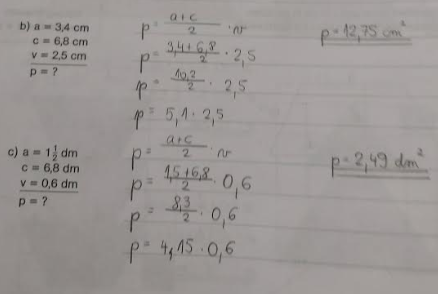 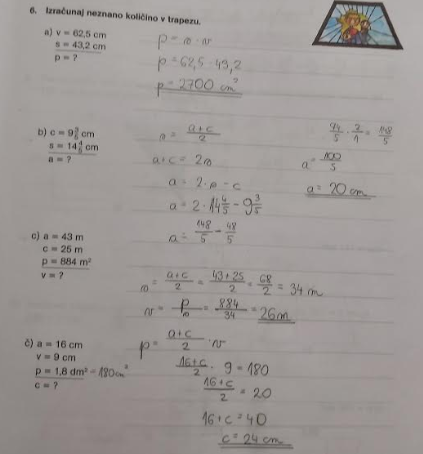 7.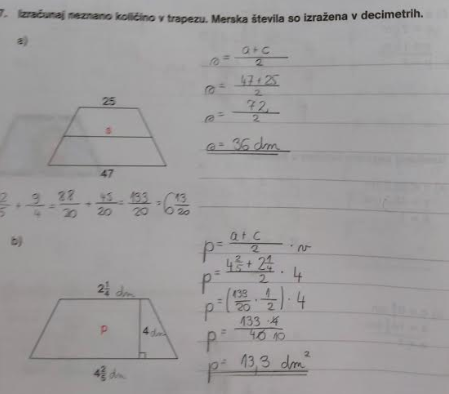 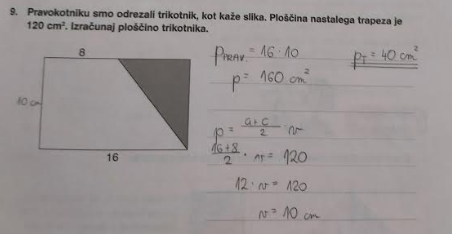 OBRAVNAVA NOVE UČNE SNOVI: OBSEG IN PLOŠČINA DELTOIDAUčenci, danes boste spoznali, kako izračunamo obseg in ploščino deltoida.V zvezek zapiši naslov: OBSEG IN PLOŠČINA DELTOIDA.V SDZ (5. del), je ta učna snov na strani 34 in 35. Na strani 34 si poglej kako deltoid preoblikujemo v ploščinsko enak pravokotnik s širino, ki je enaka diagonali , dolžina pa je enaka polovici dolžine druge diagonale.(spodnjo sliko natisni in zalepi v zvezek, če imaš seveda možnost, če ne pa deltoid nariši)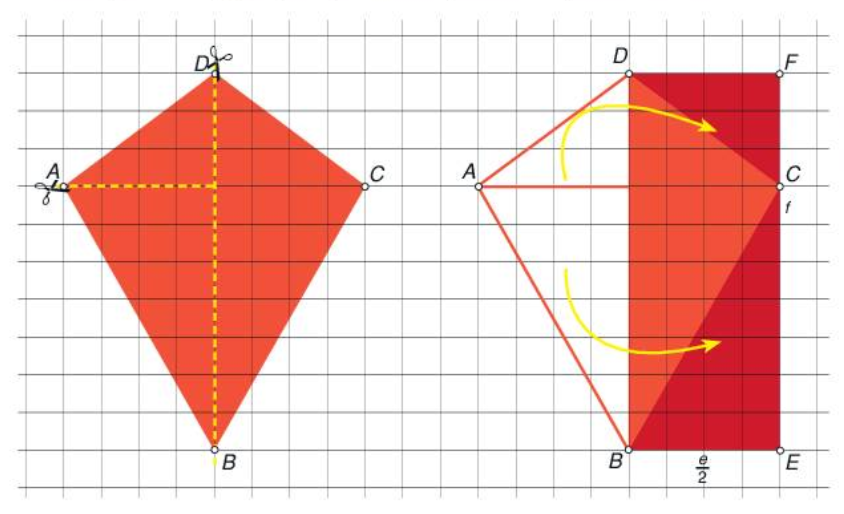 Zapiši si v zvezek:Za štirikotnike, ki imajo pravokotni diagonali, velja, da je njihova PLOŠČINA enaka polovici produkta obeh DIAGONAL.OBSEG DELTOIDA je enak dvakratni vsoti stranic  in .Reši naslednje naloge v SDZ (5. del), str. 36/ 1                                                             str. 37/ 2 (a, b)